БАШҠОРТОСТАН РЕСПУБЛИКАҺЫҒАФУРИ  РАЙОНЫ  МУНИЦИПАЛЬ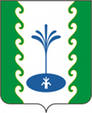 РАЙОНЫНЫҢ  ЕҘЕМ-ҠАРАНАУЫЛ СОВЕТЫ  АУЫЛ БИЛӘМӘҺЕ                            СОВЕТЫ453061, Ғафури  районы,Еҙем-Ҡаран  ауылы,Баҙар урамы, 13Тел   2-53-25СОВЕТ СЕЛЬСКОГО ПОСЕЛЕНИЯЗИЛИМ-КАРАНОВСКИЙСЕЛЬСОВЕТМУНИЦИПАЛЬНОГО РАЙОНАГАФУРИЙСКИЙ РАЙОНРЕСПУБЛИКИ  БАШКОРТОСТАН453061, Гафурийский район,с Зилим-Караново, ул Базарная, 13Тел 2-53-25ҠАРАР	                                                                                                    РЕШЕНИЕО внесении изменений в решение Совета сельского поселения Зилим-Карановский сельсовет муниципального района Гафурийский район Республики Башкортостан от 01.04.2022г. №168-231/1 «Об утверждении положения об оплате труда и материальном стимулировании муниципальных служащих Администрации сельского поселения Зилим-Карановский сельсовет муниципального района Гафурийский район Республики Башкортостан и об оплате труда работников, занимающих должности и профессии, не отнесенные к должностям муниципальной службы Республики Башкортостан, и осуществляющих техническое обеспечение деятельности Администрации сельского поселения Зилим-Карановский сельсовет муниципального района Гафурийский район Республики Башкортостан»В соответствии со статьей 135 Трудового кодекса Российской Федерации, пунктом 2 статьи 53 Федерального закона от 6 октября 2003 года №131-ФЗ «Об общих принципах организации местного самоуправления в Российской Федерации», пунктом 3 статьи 22 Федерального закона от 2 марта 2007 года №25-ФЗ «О муниципальной службе в Российской Федерации», Законом Республики Башкортостан от 16 июля 2007 года № 453-З «О муниципальной службе в Республике Башкортостан», в целях упорядочения оплаты труда муниципальных служащих и работников, занимающих должности и профессии, не отнесенные к должностям муниципальной службы Республики Башкортостан, и осуществляющих техническое обеспечение деятельности  Администрации сельского поселения Зилим-Карановский сельсовет муниципального района Гафурийский район Республики Башкортостан,Совет  сельского поселения Зилим-Карановский сельсовет муниципального района  Гафурийский район Республики Башкортостан решил:Внести изменения в Положение об оплате труда и материальном стимулировании муниципальных служащих сельского поселения Зилим-Карановский сельсовет муниципального района Гафурийский район Республики Башкортостан следующие изменения:изложить пункт 1 Положения в следующей редакции:1 Настоящее Положение разработано в соответствии с постановлением Правительства Республики Башкортостан утвержденные Постановлением Правительства Республики Башкортостан от 24 декабря 2013 года №610 "Об утверждении нормативов формирования расходов на оплату труда в органах местного самоуправления в Республике Башкортостан" (с последующими изменениями (в ред. Постановлений Правительства РБ от 25.03.2014 №124, от 28.04.2015 №140, от 28.05.2018 №234, от 11.06.2019 №342, от 08.06.2021 №243 ), и в редакции Постановлений Правительства Республики Башкортостан от 26 января 2018 года №30, от 8 ноября 2019 года №667, от 29 марта 2022 года №109 "Об индексации нормативов формирования расходов на оплату труда в органах местного самоуправления в Республике Башкортостан", Постановлением Правительства Республики Башкортостан от 13 сентября 2013 года  №423 (в последующих редакциях) "О нормативах формирования расходов на содержание органов местного самоуправления муниципальных образований Республики Башкортостан", руководствуясь Постановлением Правительства Республики Башкортостан от 9 июня 2007 года №155 «О стандарте организации оплаты труда работников органов, в которых осуществляется государственная гражданская служба Республики Башкортостан», Приказом Министерства финансов Республики Башкортостан от 2 октября 2012 г. №98.изложить пункт 2.5. и 2.5.1 Положения в следующей редакции:	2.5. Ежемесячное денежное поощрение муниципальным служащим выплачивается в размере 3 должностных окладов;изложить пункт 10 Положения в следующей редакции:10. Ежемесячная надбавка к должностному окладу за классный чин устанавливается муниципальным служащим квалификационной комиссией либо лицами, ответственными за назначение указанной надбавки, в соответствии с Законом Республики Башкортостан от 28.05.2009 № 129-з «О порядке присвоения и сохранения классных чинов муниципальных служащих в Республике Башкортостан», в размерах, установленных приложением №2 к настоящему Положению. Решение распространяется на правоотношения, возникшие с 1 апреля 2022 года.Председатель Совета сельского поселенияЗилим-Карановский сельсоветмуниципального района Гафурийский район Республики Башкортостан														____________________ М.С.Шаяхметова№ 190-260от 23 ноября 2022 года